附件：面试考核名单（第536-537批）第536批第537批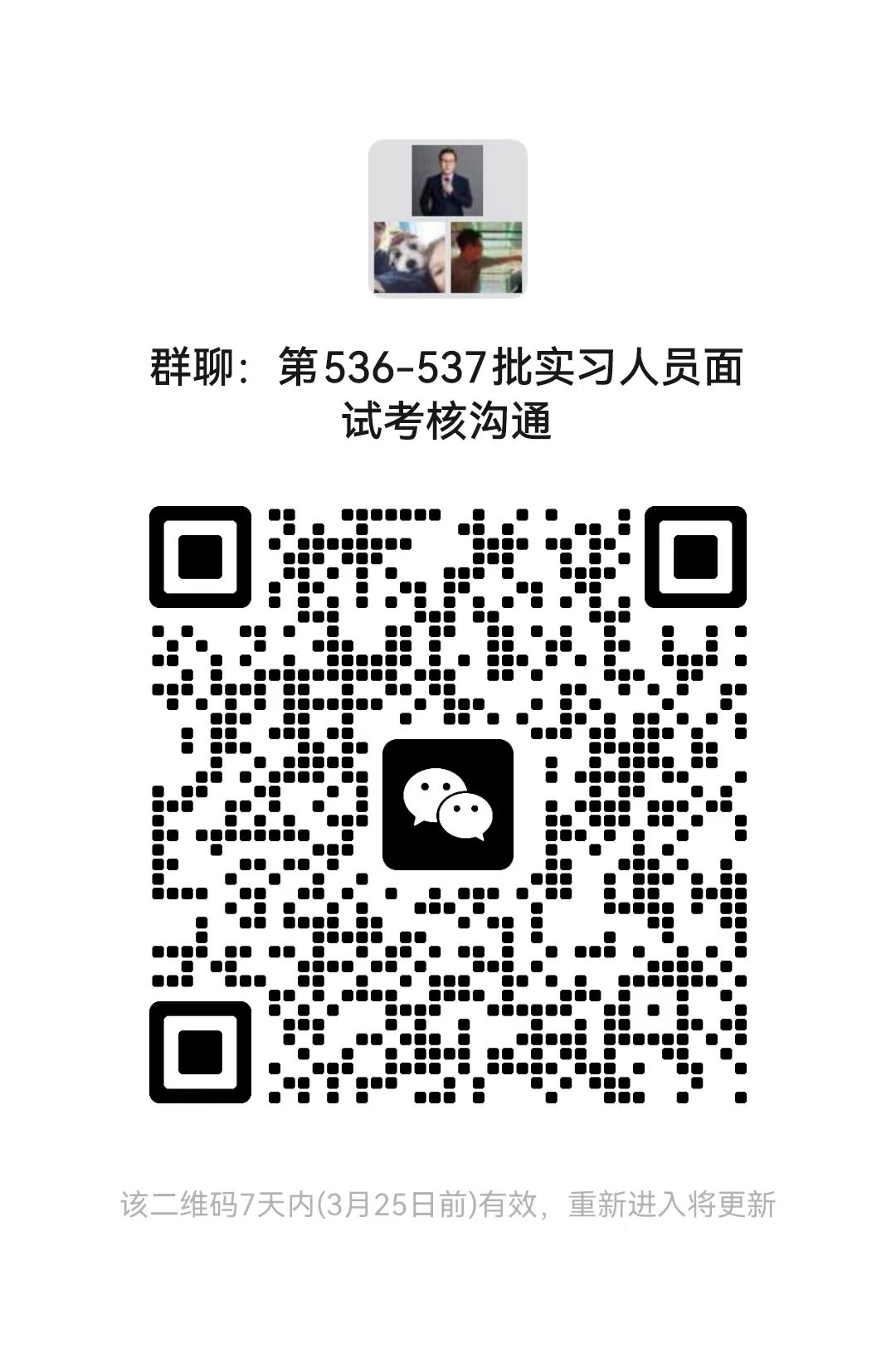 序号姓名所在律师所实习起止时间指导律师4640招雪莹广东方图律师事务所2022.12.05-2023.12.05陈建南4641卢鸣广东泽桦律师事务所2022.12.13-2023.12.13李江友4642卓远威广东俊盛律师事务所2023.03.02-2024.03.02李志武4643陈华景广东高裕律师事务所2023.01.13-2024.01.13张建国4644王言坤广东天伦（佛山）律师事务所2023.02.15-2024.02.15杜晓4645陈嘉彤广东秋粤律师事务所2022.06.20-2023.12.11徐秋文4646陈理翘广东金纳律师事务所2022.10.19-2023.10.19陈怡敏4647伍卓婷广东经纬法律师事务所2022.10.18-2023.10.18黄国根序号姓名所在律师所实习起止时间指导律师4648周燕敏广东巴驎律师事务所2023.01.13-2024.01.13杨志真4649周琼曼广东禅安律师事务所2023.01.13-2024.01.13梁慕嫦4650陈俊钊广东金桥百信（佛山）律师事务所2023.03.02-2024.03.02何旭林4651蒋育微广东天地正律师事务所2023.02.08-2024.02.08吴文豪4652卓严东广东顺龙律师事务所2022.11.28-2023.11.28吴燕羽4653刘锦冬广东但行律师事务所2023.03.11-2024.03.11李东4654刘付敏广东万之通律师事务所2023.03.11-2024.03.11潘长春4655唐富婷广东德徕律师事务所2023.02.08-2024.02.08田桂鑫